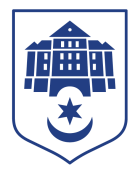 Тернопільська міська рада восьмого скликанняПротокол № 3засідання виконавчого комітету міської ради27.01.2021р.				Початок засідання								09.00Місце засідання 					м.Тернопіль, вул.Листопадова,5приміщення міської ради«зелена кімната»Головуючий: Надал СергійСекретар: Чорній ІринаПрисутні на засіданні : Гірчак Ігор, Дідич Володимир, Крисоватий Ігор, Надал Сергій, Осадця Сергій, Остапчук Вікторія, Солтис Віктор, Стемковський Владислав, Хімейчук Іван, Якимчук Петро Присутні за допомогою дистанційного (skype) зв’язку: Корнутяк Володимир, Кошулінський Руслан, Кузьма Ольга, Татарин Богдан, Туткалюк Ольга.Кворум є – 15 членів виконавчого комітетуЗапрошені: Ванат Володимир, Зварич Мар’яна, Чорній Ірина.Засідання проводилось в онлайн режимі та за допомогою дистанційного (skype) зв’язкуСЛУХАЛИ: Про затвердження порядку денного засідання виконавчого комітету:Всього проєктів 26ІНФОРМУВАВ: Сергій Надал.ГОЛОСУВАННЯ: за – 15, проти – 0, утримались – 0.ВИРІШИЛИ: затвердити за виключенням проєкту 31  і взяти за основу 25 питань порядку денного засідання виконавчого комітету.СЛУХАЛИ: Пропозицію включити до порядку денного засідання виконавчого комітету додаткові питання:	Всього внесено проектів	41 Про надання громадянам грошової та адресної	Володимир Сулима безготівкової допомоги	2 Щодо запровадження соціальної послуги	Володимир Сулима3 Про виділення коштів для фінансової підтримки	Олег Вітрук комунального підприємства «Тернопіль Інтеравіа»4 Про виділення коштів	Олег СоколовськийІНФОРМУВАВ: Сергій Надал.ГОЛОСУВАННЯ: за – 15, проти – 0, утримались – 0.ВИРІШИЛИ: включити додаткові питання до порядку денного засідання виконавчого комітету.СЛУХАЛИ: Про затвердження порядку денного засідання виконавчого комітету у кількості 29 питань  порядку денного в цілому.ІНФОРМУВАВ: Сергій Надал.ГОЛОСУВАННЯ: за – 15, проти – 0, утримались – 0.ВИРІШИЛИ: затвердити порядок денний засідання виконавчого комітету в цілому.СЛУХАЛИ: Про передачу систем відеоспостереженняДОПОВІДАВ:Владислав СтемковськийГОЛОСУВАННЯ: за – 15, проти – 0, утримались – 0.ВИРІШИЛИ: рішення №16 додається.СЛУХАЛИ: Про внесення змін до рішення виконавчого комітету міської ради від 21.12.2016 №1105 «Про затвердження Положення про розміщення та облаштування сезонних об’єктів сфери торгівлі, послуг, відпочинку та розваг на території м. Тернополя та парків» ДОПОВІДАВ:Ігор КрисоватийГОЛОСУВАННЯ: за – 15, проти – 0, утримались – 0.ВИРІШИЛИ: рішення №17 додається.СЛУХАЛИ: Про внесення змін в рішення виконавчого комітету міської ради від 21.05.2014 №517 «Про затвердження Положення про погодження режиму роботи об’єктів сфери торгівлі та сфери обслуговування населення на території Тернопільської міської територіальної громади» ДОПОВІДАВ:Ігор КрисоватийГОЛОСУВАННЯ: за – 15, проти – 0, утримались – 0.ВИРІШИЛИ: рішення №18 додається.СЛУХАЛИ: Про намір передати в оренду майно комунальної власності та включення об’єктів до Переліку другого типу, без проведення аукціону ДОПОВІДАВ:ВолодимирДідичГОЛОСУВАННЯ: за – 15, проти – 0, утримались – 0.ВИРІШИЛИ: рішення №19 додається.СЛУХАЛИ: Про надання згоди на присвоєння прізвища при реєстрації народження дитини ДОПОВІДАВ:ВолодимирДідичВИСТУПИВ:Сергій НадалГОЛОСУВАННЯ: за – 15, проти – 0, утримались – 0.ВИРІШИЛИ: рішення №20 додається.СЛУХАЛИ: Про затвердження фінансового плану комунального підприємства «Тернопільський центр дозвілля та молодіжних ініціатив ім. Довженка» на 2021 рік ЗАПРОШЕНІ:Христина Білінська, Володимир Заверуха – директор комунального підприємства «Тернопільський центр дозвілля та молодіжних ініціатив ім. Довженка»ДОПОВІДАВ:ВолодимирДідичВИСТУПИЛИ:Сергій Надал, Христина Білінська, Володимир ЗаверухаГОЛОСУВАННЯ: за – 15, проти – 0, утримались – 0.ВИРІШИЛИ: рішення №21 додається.СЛУХАЛИ: Про переоформлення ордера ДОПОВІДАЛА:Вікторія ОстапчукГОЛОСУВАННЯ: за – 15, проти – 0, утримались – 0.ВИРІШИЛИ: рішення №22 додається.СЛУХАЛИ: Про приватизацію жилих приміщень в гуртожитках ДОПОВІДАЛА:Вікторія ОстапчукГОЛОСУВАННЯ: за – 15, проти – 0, утримались – 0.ВИРІШИЛИ: рішення №23 додається.СЛУХАЛИ: Про приватизацію жилих приміщень в гуртожитках ДОПОВІДАЛА:Вікторія ОстапчукГОЛОСУВАННЯ: за – 15, проти – 0, утримались – 0.ВИРІШИЛИ: рішення №24 додається.СЛУХАЛИ: Про передачу матеріальних цінностей ДОПОВІДАВ:Володимир ДідичГОЛОСУВАННЯ: за – 15, проти – 0, утримались – 0.ВИРІШИЛИ: рішення №25 додається.СЛУХАЛИ: Про затвердження звіту про виконання плану розвитку комунального підприємства «Тернопільський міський лікувально – діагностичний центр» Тернопільської міської ради ДОПОВІДАВ:Володимир ДідичВИСТУПИЛИ:Вікторія Остапчук, Іван ХімейчукГОЛОСУВАННЯ: за – 15, проти – 0, утримались – 0.ВИРІШИЛИ: рішення №29 додається.СЛУХАЛИ: Про затвердження фінансового плану комунального підприємства «Туристично-інформаційний центр міста Тернополя» ЗАПРОШЕНІ: Юрій Дейнека, Ірина Потішна – в.о. директора комунального підприємства «Туристично-інформаційний центр міста Тернополя»ДОПОВІДАВ:Ігор КрисоватийВИСТУПИЛИ:Сергій Надал, Вікторія Остапчук, Ірина Потішна, Юрій ДейнекаГОЛОСУВАННЯ: за – 15, проти – 0, утримались – 0.ВИРІШИЛИ: рішення №26 додається.СЛУХАЛИ: Про затвердження фінансового плану комунального підприємства «Парк Загребелля» ЗАПРОШЕНІ: Юрій Дейнека, Павло Іванов  - директор комунального підприємства «Парк Загребелля»ДОПОВІДАВ:Ігор КрисоватийВИСТУПИЛИ:Юрій Дейнека, Павло ІвановГОЛОСУВАННЯ: за – 15, проти – 0, утримались – 0.ВИРІШИЛИ: рішення №27 додається.СЛУХАЛИ: Про затвердження фінансового плану комунального підприємства «Місто» Тернопільської міської ради на 2021 рік ЗАПРОШЕНІ: Василь Бесага, Петро Сорівка – директор комунального підприємства «Місто»ДОПОВІДАЛА: Вікторія ОстапчукВИСТУПИЛИ:Василь Бесага, Сергій Надал, Петро СорівкаГОЛОСУВАННЯ: за – 15, проти – 0, утримались – 0.ВИРІШИЛИ: рішення №28 додається.СЛУХАЛИ: Про внесення змін та доповнень до рішення виконавчого комітету від 12.10.2019 №567 «Про затвердження реєстрів» ДОПОВІДАВ:Володимир ДідичГОЛОСУВАННЯ: за – 15, проти – 0, утримались – 0.ВИРІШИЛИ: рішення №30 додається.СЛУХАЛИ: Про надання дозволу на реєстрацію та продаж частини автомобіля від імені малолітньої дитини ДОПОВІДАВ:Володимир ДідичГОЛОСУВАННЯ: за – 15, проти – 0, утримались – 0.ВИРІШИЛИ: рішення №32 додається.СЛУХАЛИ: Про внесення змін до рішення виконавчого комітету від 02.12.2020 №38 "Про затвердження Методики розрахунку компенсації за надання послуг, що становлять загальний економічний інтерес - перевезення пасажирів міським пасажирським транспортом загального користування у Тернопільській міській територіальній громаді" ДОПОВІДАВ:Ігор КрисоватийВИСТУПИЛИ:Сергій Надал, Вікторія ОстапчукГОЛОСУВАННЯ: за – 15, проти – 0, утримались – 0.ВИРІШИЛИ: рішення №33 додається.СЛУХАЛИ: Про встановлення піклування над дитиною, позбавленою батьківського піклування та призначення піклувальника ДОПОВІДАВ:Володимир ДідичГОЛОСУВАННЯ: за – 15, проти – 0, утримались – 0.ВИРІШИЛИ: рішення №34 додається.СЛУХАЛИ: Про надання статусу дитини, позбавленої батьківського піклування ДОПОВІДАВ:Володимир ДідичВИСТУПИВ:Сергій НадалГОЛОСУВАННЯ: за – 15, проти – 0, утримались – 0.ВИРІШИЛИ: рішення №35 додається.СЛУХАЛИ: Про надання статусу дитини, позбавленої батьківського піклування ДОПОВІДАВ:Володимир ДідичГОЛОСУВАННЯ: за – 15, проти – 0, утримались – 0.ВИРІШИЛИ: рішення №36 додається.СЛУХАЛИ: Про надання статусу дитини-сироти ДОПОВІДАВ:Володимир ДідичГОЛОСУВАННЯ: за – 15, проти – 0, утримались – 0.ВИРІШИЛИ: рішення №37 додається.СЛУХАЛИ: Про передачу на баланс ДОПОВІДАВ:Владислав СтемковськийГОЛОСУВАННЯ: за – 15, проти – 0, утримались – 0.ВИРІШИЛИ: рішення №38 додається.СЛУХАЛИ: Про включення об’єкту до переліку Другого типу та надання в оренду майна комунальної власності ДОПОВІДАВ:Володимир ДідичГОЛОСУВАННЯ: за – 14 (Гірчак Ігор, Дідич Володимир, Крисоватий Ігор, Надал Сергій, , Остапчук Вікторія, Солтис Віктор, Стемковський Владислав, Хімейчук Іван, Якимчук Петро, Корнутяк Володимир, Кошулінський Руслан, Кузьма Ольга, Татарин Богдан, Туткалюк Ольга), проти – 0, утримались – 1(Осадця Сергій).ВИРІШИЛИ: рішення №39 додається.СЛУХАЛИ: Про включення об’єкта до переліку Другого типу та надання в оренду майна комунальної власності ДОПОВІДАВ:Ігор КрисоватийГОЛОСУВАННЯ: за – 15, проти – 0, утримались – 0.ВИРІШИЛИ: рішення №41 додається.СЛУХАЛИ: Про надання громадянам грошової та адресної безготівкової допомоги ДОПОВІДАВ:Ігор ГірчакГОЛОСУВАННЯ: за – 15, проти – 0, утримались – 0.ВИРІШИЛИ: рішення №42 додається.СЛУХАЛИ: Щодо запровадження соціальної послуги ДОПОВІДАВ:Ігор ГірчакВИСТУПИЛА:Вікторія ОстапчукГОЛОСУВАННЯ: за – 15, проти – 0, утримались – 0.ВИРІШИЛИ: рішення №31 додається.СЛУХАЛИ: Про затвердження складу комісії ДОПОВІДАВ:Владислав СтемковськийГОЛОСУВАННЯ: за – 15, проти – 0, утримались – 0.ВИРІШИЛИ: рішення №40 додається.СЛУХАЛИ: Про виділення коштів ДОПОВІДАВ:Владислав СтемковськийВИСТУПИВ:Владислав Стемковський з пропозицією доопрацювати пункт 1ГОЛОСУВАННЯ: за – 15, проти – 0, утримались – 0.ВИРІШИЛИ: прийняти з зауваженнями та доопрацюванням, рішення №44 додається.СЛУХАЛИ: Про виділення коштів для фінансової підтримки комунального підприємства «Тернопіль Інтеравіа» ДОПОВІДАВ:Ігор КрисоватийГОЛОСУВАННЯ: за – 15, проти – 0, утримались – 0.ВИРІШИЛИ: рішення №43 додається.Відеозапис засідання виконавчого комітету від 27.01.2021  розміщений на офіційному сайті Тернопільської міської ради (додається).Міський голова					Сергій НАДАЛПротокол засідання вела:Ірина Чорній 067 4472610№ проєктуНазва проєктуАвторАвтор16Про передачу систем відеоспостереженняСоколовський О.І.17Про внесення змін до рішення виконавчого комітету міської ради від 21.12.2016  №1105 «Про затвердження Положення про розміщення та облаштування сезонних	об’єктів сфери торгівлі, послуг, відпочинку та розваг на території м. Тернополя та парків» Горєва Г.М.18Про внесення змін в рішення виконавчогокомітету міської ради від 21.05.2014 №517 «Про затвердження Положення про погодження режиму роботи об’єктів сфери торгівлі та сфери обслуговування населення на території Тернопільської міської територіальної громади» Горєва Г.М.19Про намір передати в оренду майно комунальної власності та включення об’єктів до Переліку другого типу, без проведення аукціону Козелко С.С.20Про надання згоди на присвоєння прізвища при реєстрації народження дитиниБілінська Х.В.21Про затвердження фінансового плану комунального підприємства «Тернопільський центр дозвілля та молодіжних ініціатив ім. Довженка» на 2021 рікБілінська Х.В.22Про переоформлення ордера Сойка Л.В.Басюрська Т.Г.23Про приватизацію жилих приміщень в гуртожитках (Рудяк, Королюк, Недільська)Басюрська Т.Г.24Про приватизацію жилих приміщень в гуртожитках (Волинець, Слив'як, Кульчицький)Басюрська Т.Г.25Про передачу матеріальних цінностейДаньчак В.Я.26Про затвердження звіту про виконання плану розвиткукомунального підприємства «Тернопільськийміський лікувально – діагностичний центр» Тернопільської міської радиДаньчак В.Я.27Про затвердження фінансового плану КП "Туристично-інформаційний центр міста Тернополя"Дейнека Ю.П.28Про затвердження фінансового плану КП "парк загребелля"Дейнека Ю.П.29Про затвердження фінансового планукомунального підприємства «Місто»Тернопільської міської ради на 2021 рік Бесага В.Й.30Про внесення змін та доповненьдо рішення виконавчого комітетувід 12.10.2019 №567«Про затвердження реєстрів»Білінська Х.В.31Про розподіл коштівцільового фонду Соколовський О.І.32Про надання дозволу на реєстрацію та продажчастини автомобіля від імені малолітньої дитиниБілінська Х.В.33Про внесення змін  до рішення виконавчогокомітету від 02.12.2020 №38 "Про затвердження Методикирозрахунку компенсації за надання послуг,що становлять загальний економічний інтерес - перевезення пасажирів міським пасажирським транспортом загальногокористування у Тернопільській міській територіальній громаді" Вітрук О.П.34Про встановлення піклування над дитиною, позбавленою батьківського піклування та призначення піклувальника Білінська Х.В.35Про надання статусу дитини, позбавленої батьківського піклування Білінська Х.В.36Про надання статусу дитини, позбавленої батьківського піклування Білінська Х.В.37Про надання статусу  дитини-сироти Білінська Х.В.38Про   передачу на балансСоколовський О.І.39Про затвердження рішення комісіїСоколовський О.І.40Про включення об’єкту до переліку Другого типу та надання в оренду майна комунальної власності Похиляк О.П.41Про включення об’єкта до переліку Другого типу та надання в оренду майна комунальної власності  Ковдриш С. В.        №  з/пНазва проекту рішення            Розробник